Агрохимия (удобрения)Известкование кислых почв Воронежской области / Ю. И. Чевердин [и др.] // Земледелие. - 2014. - № 6. - С. 5-7. - 4 табл.Представлены данные по применению известковых материалов для нейтрализации почв с повышенной кислотностью среды. Известковые материалы способствуют стабильному изменению реакции среды в нейтральную сторону. Для ее смещения на 0,1 ед. рН расходуется 0,55-0,88 т/га СаСО[3].Лысенко, В. П. Птицефабрики - союзники земледельцев / В. П. Лысенко // Земледелие. - 2014. - № 5. - С. 20-21. - табл.В последние годы в нашей стране интенсивно развивается птицеводческая отрасль. Кроме основной продукции из производственных зон содержания и выращивания птицы поступают органические отходы, наиболее объемным из которых является птичий помет. В статье изложены основные направления работ по его эффективному использованию в зерновых хозяйствах.Некоторые пути повышения эффективности местных органических удобрений на почвах Владимирского ополья / В. В. Окороков [и др.] // Достижения науки и техники АПК. - 2014. - № 4. - С. 25-29. - 5 табл., рис.Использование минеральной, органической и органоминеральной систем удобрений на основе навоза крупного рогатого скота, куриного и гусиного помета на серых лесных почвах Ополья способствовало повышению урожайности культур звена севооборота чистый пар - озимая пшеница - ячмень при различных погодных условиях. Относительный прирост урожая озимой пшеницы при использовании удобрений в годы с благоприятными метеоусловиями варьировал от 8.5 до 18,3 %, ярового ячменя в неблагоприятных условиях - от 15,6 до 58,3 %. Абсолютные прибавки урожая составили 4,0... 8,6 и 2,8...10,5 ц/га соответственно.Составитель: Л.М. Бабанина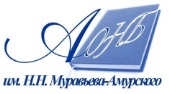 Государственное бюджетное учреждение культуры«Амурская областная научная библиотека имени Н.Н. Муравьева-Амурского